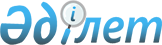 Байзақ аудандық мәслихатының 2022 жылғы 26 желтоқсандағы №37-2 "2023–2025 жылдарға арналған аудандық бюджет туралы" шешіміне өзгерістер енгізу туралыЖамбыл облысы Байзақ аудандық мәслихатының 2023 жылғы 4 желтоқсандағы № 12-2 шешімі
      ШЕШТІ:
      1. "2023 – 2025 жылдарға арналған аудандық бюджет туралы" Байзақ аудандық мәслихатының 2022 жылғы 26 желтоқсандағы №37-2 шешіміне (Нормативтік құқықтық актілерде мемлекеттік тіркеу тізілімінде №177122 болып тіркелген) келесідей өзгерістер енгізілсін: 
      1 тармақ жаңа редакцияда жазылсын:
      "1. 2023 – 2025 жылдарға арналған аудандық бюджет тиісінше осы шешімнің 1, 2, 3 қосымшаларға сәйкес, оның ішінде 2023 жылға келесідей көлемде бекітілсін:
      1) кірістер – 14619163 мың теңге, оның ішінде:
      салықтық түсімдер – 2741917 мың теңге;
      салықтық емес түсімдер – 53754 мың теңге;
      негізгі капиталды сатудан түсетін түсімдер – 50338 мың теңге;
      трансферттер түсімі – 11773154 мың теңге;
      2) шығындар – 14898738 мың теңге;
      3) таза бюджеттік кредиттеу – 61873 мың теңге, оның ішінде:
      бюджеттік кредиттер – 103500 мың теңге;
      бюджеттік кредиттерді өтеу – 41627 мың теңге;
      4) қаржы активтерімен операциялар бойынша сальдо – 0 мың теңге, оның ішінде:
      қаржы активтерін сатып алу – 0 мың теңге;
      мемлекеттің қаржы активтерін сатудан түсетін түсімдер – 0 мың теңге;
      5) бюджет тапшылығы (профициті) – - 341448 мың теңге;
      6) бюджет тапшылығын қаржыландыру (профицитін пайдалану) – 341448 мың теңге, оның ішінде:
      қарыздар түсімі – 103500 мың теңге;
      қарыздарды өтеу – 41627 мың теңге;
      бюджет қаражатының пайдаланылатын қалдықтары - 279575 мың теңге.";
      көрсетілген шешімнің 1 қосымшасы осы шешімнің қосымшасына сәйкес жаңа редакцияда жазылсын.
      2. Осы шешім 2023 жылдың 1 қаңтарынан бастап қолданысқа енгізіледі. 2023 жылға арналған аудандық бюджет
					© 2012. Қазақстан Республикасы Әділет министрлігінің «Қазақстан Республикасының Заңнама және құқықтық ақпарат институты» ШЖҚ РМК
				
      Байзақ аудандық 

      мәслихат төрағасы 

Б. Акбаев
Байзақ аудандық мәслихатының 2023 жылғы 04 желтоқсандағы №12-2 шешіміне 1 қосымшаБайзақ аудандық мәслихатының 2022 жылғы 26 желтоқсандағы № 37-2 шешіміне 1 қосымша
Санаты
Санаты
Санаты
Санаты
Сомасы, мың теңге
Сыныбы
Сыныбы
Сомасы, мың теңге
Кіші сыныбы
Кіші сыныбы
Сомасы, мың теңге
Атауы
1.Кірістер
14619163
1
Салықтық түсімдер
2741525
01
Табыс салығы
1205846
1
Корпоративтік табыс салығы
138800
2
Жеке табыс салығы
1067046
03
Әлеуметтiк салық
719500
1
Әлеуметтік салық
719500
04
Меншiкке салынатын салықтар
694684
1
Мүлiкке салынатын салықтар
674369
3
Жер салығы
3061
4
Көлiк құралдарына салынатын салық 
17254
05
Тауарларға, жұмыстарға және көрсетілетін қызметтерге салынатын iшкi салықтар
34395
2
Акциздер
22919
3
Табиғи және басқа да ресурстарды пайдаланғаны үшiн түсетiн түсiмдер
2622
1
4
Кәсiпкерлiк және кәсiби қызметтi жүргiзгенi үшiн алынатын алымдар
8854
1
08
Заңдық маңызы бар әрекеттерді жасағаны және (немесе) оған уәкілеттігі бар мемлекеттік органдар немесе лауазымды адамдар құжаттар бергені үшін алынатын міндетті төлемдер
87100
1
1
Мемлекеттік баж
87100
2
Салықтық емес түсiмдер
54086
01
Мемлекеттік меншіктен түсетін кірістер
697
1
Мемлекеттік кәсіпорындардың таза кірісі бөлігінің түсімдері
25
01
5
Мемлекет меншігіндегі мүлікті жалға беруден түсетін кірістер
625
7
Мемлекеттік бюджеттен берілген кредиттер бойынша сыйақылар
36
9
Мемлекет меншігінен түсетін басқа да кірістер 
11
03
Мемлекеттік бюджеттен қаржыландырылатын мемлекеттік мекемелер ұйымдастыратын мемлекеттік сатып алуды өткізуден түсетін ақша түсімдері 
376
1
Мемлекеттік бюджеттен қаржыландырылатын мемлекеттік мекемелер ұйымдастыратын мемлекеттік сатып алуды өткізуден түсетін ақша түсімдері 
376
04
Мемлекеттік бюджеттен қаржыландырылатын, сондай-ақ Қазақстан Республикасы Ұлттық Банкінің бюджетінен (шығыстар сметасынан) ұсталатын және қаржыландырылатын мемлекеттік мекемелер салатын айыппұлдар, өсімпұлдар, санкциялар, өндіріп алулар
2830
04
1
Мұнай секторы ұйымдарынан, Жәбірленушілерге өтемақы қорынан және Білім беру инфрақұрылымын қолдау қорынан түсетін түсімдерді қоспағанда, мемлекеттік бюджеттен қаржыландырылатын, сондай-ақ Қазақстан Республикасы Ұлттық Банкінің бюджетінен (шығыстар сметасынан) ұсталатын және қаржыландырылатын мемлекеттік мекемелер салатын айыппұлдар, өсімпұлдар, санкциялар, өндіріп алулар
2830
06
Басқа да салықтық емес түсiмдер
50183
06
1
Басқа да салықтық емес түсiмдер
50183
3
Негізгі капиталды сатудан түсетін түсімдер
50398
01
Мемлекеттік мекемелерге бекітілген мемлекеттік мүлікті сату
5898
1
Мемлекеттік мекемелерге бекітілген мемлекеттік мүлікті сату
5898
03
Жердi және материалдық емес активтердi сату
44500
03
1
Жерді сату
44500
4
Трансферттердің түсімдері
11773154
01
Төмен тұрған мемлекеттiк басқару органдарынан трансферттер 
2249
3
Аудандық маңызы бар қалалардың, ауылдардың, кенттердің, аулдық округтардың бюджеттерінен трансферттер
2249
02
Мемлекеттiк басқарудың жоғары тұрған органдарынан түсетiн трансферттер
11770905
02
2
Облыстық бюджеттен түсетiн трансферттер
11770905
Функционалдық топ
Функционалдық топ
Функционалдық топ
Функционалдық топ
Сомасы, мың теңге
Бюджеттік бағдарламалардың әкімшісі
Бюджеттік бағдарламалардың әкімшісі
Бюджеттік бағдарламалардың әкімшісі
Сомасы, мың теңге
Бағдарлама
Бағдарлама
Сомасы, мың теңге
Атауы
2. Шығыстар
14898738
01 
Жалпы сипаттағы мемлекеттiк қызметтер 
2643104
112
Аудан (облыстық маңызы бар қала) мәслихатының аппараты
59162
001
Аудан (облыстық маңызы бар қала) мәслихатының қызметін қамтамасыз ету жөніндегі қызметтер
59133
003
Мемлекеттік органның күрделі шығыстары
29
122
Аудан (облыстық маңызы бар қала) әкімінің аппараты
264273
001
Аудан (облыстық маңызы бар қала) әкімінің қызметін қамтамасыз ету жөніндегі қызметтер
257772
003
Мемлекеттік органның күрделі шығыстары
6501
452
Ауданның (облыстық маңызы бар қаланың) қаржы бөлімі
482390
001
Ауданның (облыстық маңызы бар қаланың) бюджетін орындау және коммуналдық меншігін басқару саласындағы мемлекеттік саясатты іске асыру жөніндегі қызметтер
47534
003
Салық салу мақсатында мүлікті бағалауды жүргізу
2516
010
Жекешелендіру, коммуналдық меншікті басқару, жекешелендіруден кейінгі қызмет және осыған байланысты дауларды реттеу
79
018
Мемлекеттік органның күрделі шығыстары
618
028
Коммуналдық меншікке мүлікті сатып алу
250000
113
Төменгі тұрған бюджеттерге берілетін нысаналы ағымдағы трансферттер
181643
453
Ауданның (облыстық маңызы бар қаланың) экономика және бюджеттік жоспарлау бөлімі
54196
001
Экономикалық саясатты, мемлекеттік жоспарлау жүйесін қалыптастыру және дамыту саласындағы мемлекеттік саясатты іске асыру жөніндегі қызметтер
51632
004
Мемлекеттік органның күрделі шығыстары
2564
458
Ауданның (облыстық маңызы бар қаланың) тұрғын үй-коммуналдық шаруашылығы, жолаушылар көлігі және автомобиль жолдары бөлімі
1752422
001
Жергілікті деңгейде тұрғын үй-коммуналдық шаруашылығы, жолаушылар көлігі және автомобиль жолдары саласындағы мемлекеттік саясатты іске асыру жөніндегі қызметтер
178782
113
Төменгі тұрған бюджеттерге берілетін нысаналы ағымдағы трансферттер
1573640
493
Ауданның (облыстық маңызы бар қаланың) кәсіпкерлік, өнеркәсіп және туризм бөлімі
30661
001
Жергілікті деңгейде кәсіпкерлікті және өнеркәсіпті дамыту саласындағы мемлекеттік саясатты іске асыру жөніндегі қызметтер
30661
02 
Қорғаныс
48753
122
Аудан (облыстық маңызы бар қала) әкімінің аппараты
48753
005
Жалпыға бірдей әскери міндетті атқару шеңберіндегі іс-шаралар
12948
007
Аудандық (қалалық) ауқымдағы дала өрттерінің, сондай-ақ мемлекеттік өртке қарсы қызмет органдары құрылмаған елдi мекендерде өрттердің алдын алу және оларды сөндіру жөніндегі іс-шаралар
35805
03
Қоғамдық тәртіп, қауіпсіздік, құқықтық, сот, қылмыстық-атқару қызметі
59546
458
Ауданның (облыстық маңызы бар қаланың) тұрғын үй-коммуналдық шаруашылығы, жолаушылар көлігі және автомобиль жолдары бөлімі
59546
021
Елдi мекендерде жол қозғалысы қауiпсiздiгін қамтамасыз ету
59546
06 
Әлеуметтiк көмек және әлеуметтiк қамсыздандыру
1579058
451
Ауданның (облыстық маңызы бар қаланың) жұмыспен қамту және әлеуметтік бағдарламалар бөлімі
1579058
005
Мемлекеттік атаулы әлеуметтік көмек 
326501
002
Жұмыспен қамту бағдарламасы
498480
004
Ауылдық жерлерде тұратын денсаулық сақтау, білім беру, әлеуметтік қамтамасыз ету, мәдениет, спорт және ветеринар мамандарына отын сатып алуға Қазақстан Республикасының заңнамасына сәйкес әлеуметтік көмек көрсету
78770
006
Тұрғын үйге көмек көрсету
406
007
Жергілікті өкілетті органдардың шешімі бойынша мұқтаж азаматтардың жекелеген топтарына әлеуметтік көмек
78292
010
Үйден тәрбиеленіп оқытылатын мүгедектігі бар балаларды материалдық қамтамасыз ету
7001
014
Мұқтаж азаматтарға үйде әлеуметтiк көмек көрсету
106748
023
Жұмыспен қамту орталықтарының қызметін қамтамасыз ету
68330
001
Жергілікті деңгейде халық үшін әлеуметтік бағдарламаларды жұмыспен қамтуды қамтамасыз етуді іске асыру саласындағы мемлекеттік саясатты іске асыру жөніндегі қызметтер
68083
011
Жәрдемақыларды және басқа да әлеуметтік төлемдерді есептеу, төлеу мен жеткізу бойынша қызметтерге ақы төлеу
1569
021
Мемлекеттік органның күрделі шығыстары
820
050
Қазақстан Республикасында мүгедектігі бар адамдардың құқықтарын қамтамасыз етуге және өмір сүру сапасын жақсарту
275327
054
Үкіметтік емес ұйымдарда мемлекеттік әлеуметтік тапсырысты орналастыру
57897
067
Ведомстволық бағыныстағы мемлекеттік мекемелер мен ұйымдардың күрделі шығыстары
600
113
Төменгі тұрған бюджеттерге берілетін нысаналы ағымдағы трансферттер
10234
07 
Тұрғын үй-коммуналдық шаруашылық
6117251
463
Ауданның (облыстық маңызы бар қаланың) жер қатынастары бөлімі
143942
016
Мемлекет мұқтажы үшін жер учаскелерін алу
143942
466
Ауданның (облыстық маңызы бар қаланың) сәулет, қала құрылысы және құрылыс бөлімі
5261498
003
Коммуналдық тұрғын үй қорының тұрғын үйін жобалау және (немесе) салу, реконструкциялау
2602901
004
Инженерлік-коммуникациялық инфрақұрылымды жобалау, дамыту және (немесе) жайластыру
2658597
458
Ауданның (облыстық маңызы бар қаланың) тұрғын үй-коммуналдық шаруашылығы, жолаушылар көлігі және автомобиль жолдары бөлімі
711811
012
Сумен жабдықтау және су бұру жүйесінің жұмыс істеуі
38146
026
Ауданның (облыстық маңызы бар қаланың) коммуналдық меншігіндегі жылу жүйелерін қолдануды ұйымдастыру
309596
027
Ауданның (облыстық маңызы бар қаланың) коммуналдық меншігіндегі газ жүйелерін қолдануды ұйымдастыру
5500
028
Коммуналдық шаруашылығын дамыту
12803
058
Елді мекендердегі сумен жабдықтау және су бұру жүйелерін дамыту
306717
015
Елдi мекендердегі көшелердi жарықтандыру
29938
016
Елдi мекендердiң санитариясын қамтамасыз ету
2594
018
Елдi мекендердi абаттандыру және көгалдандыру
6517
08 
Мәдениет, спорт, туризм және ақпараттық кеңістiк
1227268
455
Ауданның (облыстық маңызы бар қаланың) мәдениет және тілдерді дамыту бөлімі
642316
003
Мәдени-демалыс жұмысын қолдау
606926
009
Тарихи-мәдени мұра ескерткіштерін сақтауды және оларға қол жетімділікті қамтамасыз ету
35390
465
Ауданның (облыстық маңызы бар қаланың) дене шынықтыру және спорт бөлімі
237371
001
Жергілікті деңгейде дене шынықтыру және спорт саласындағы мемлекеттік саясатты іске асыру жөніндегі қызметтер
31273
004
Мемлекеттік органның күрделі шығыстары
411
005
Ұлттық және бұқаралық спорт түрлерін дамыту
140572
006
Аудандық (облыстық маңызы бар қалалық) деңгейде спорттық жарыстар өткiзу
7000
007
Әртүрлi спорт түрлерi бойынша аудан (облыстық маңызы бар қала) құрама командаларының мүшелерiн дайындау және олардың облыстық спорт жарыстарына қатысуы
29290
032
Ведомстволық бағыныстағы мемлекеттік мекемелер мен ұйымдардың күрделі шығыстары
661
113
Жергілікті бюджеттерден берілетін ағымдағы нысаналы трансферттер
28164
466
Ауданның (облыстық маңызы бар қаланың) сәулет, қала құрылысы және құрылыс бөлімі
6100
008
Cпорт объектілерін дамыту
6100
455
Ауданның (облыстық маңызы бар қаланың) мәдениет және тілдерді дамыту бөлімі
147841
006
Аудандық (қалалық) кiтапханалардың жұмыс iстеуi
146809
007
Мемлекеттiк тiлдi және Қазақстан халқының басқа да тiлдерін дамыту
1032
456
Ауданның (облыстық маңызы бар қаланың) ішкі саясат бөлімі
28998
002
Мемлекеттік ақпараттық саясат жүргізу жөніндегі қызметтер
28998
455
Ауданның (облыстық маңызы бар қаланың) мәдениет және тілдерді дамыту бөлімі
34030
001
Жергілікті деңгейде тілдерді және мәдениетті дамыту саласындағы мемлекеттік саясатты іске асыру жөніндегі қызметтер
24124
032
Ведомстволық бағыныстағы мемлекеттік мекемелер мен ұйымдардың күрделі шығыстары
9906
456
Ауданның (облыстық маңызы бар қаланың) ішкі саясат бөлімі
130612
001
Жергілікті деңгейде ақпарат, мемлекеттілікті нығайту және азаматтардың әлеуметтік сенімділігін қалыптастыру саласында мемлекеттік саясатты іске асыру жөніндегі қызметтер
38492
003
Жастар саясаты саласында іс-шараларды іске асыру
89014
006
Мемлекеттік органның күрделі шығыстары
1270
032
Ведомстволық бағыныстағы мемлекеттік мекемелер мен ұйымдардың күрделі шығыстары
1836
9
Отын-энергетика кешенi және жер қойнауын пайдалану
116183
458
Ауданның (облыстық маңызы бар қаланың) тұрғын үй-коммуналдық шаруашылығы, жолаушылар көлігі және автомобиль жолдары бөлімі
116183
036
 Газ тасымалдау жүйесін дамыту 
116183
10
Ауыл, су, орман, балық шаруашылығы, ерекше қорғалатын табиғи аумақтар, қоршаған ортаны және жануарлар дүниесін қорғау, жер қатынастары
266768
462
Ауданның (облыстық маңызы бар қаланың) ауыл шаруашылығы бөлімі
129724
001
Жергілікте деңгейде ауыл шаруашылығы саласындағы мемлекеттік саясатты іске асыру жөніндегі қызметтер
50452
113
Жергілікті бюджеттерден берілетін ағымдағы нысаналы трансферттер
79272
466
Ауданның (облыстық маңызы бар қаланың) сәулет, қала құрылысы және құрылыс бөлімі
76492
010
Ауыл шаруашылығы объектілерін дамыту
76492
463
Ауданның (облыстық маңызы бар қаланың) жер қатынастары бөлімі
38411
001
Аудан (облыстық маңызы бар қала) аумағында жер қатынастарын реттеу саласындағы мемлекеттік саясатты іске асыру жөніндегі қызметтер
35339
006
Аудандардың, облыстық маңызы бар, аудандық маңызы бар қалалардың, кенттердiң, ауылдардың, ауылдық округтердiң шекарасын белгiлеу кезiнде жүргiзiлетiн жерге орналастыру
3000
007
Мемлекеттік органның күрделі шығыстары
72
453
Ауданның (облыстық маңызы бар қаланың) экономика және бюджеттік жоспарлау бөлімі
21484
099
Мамандарға әлеуметтік қолдау көрсету жөніндегі шараларды іске асыру
21484
458
Ауданның (облыстық маңызы бар қаланың) тұрғын үй-коммуналдық шаруашылығы, жолаушылар көлігі және автомобиль жолдары бөлімі
657
057
Жануарларға арналған баспаналарды, уақытша ұстау пункттерін ұстау
657
11 
Өнеркәсіп, сәулет, қала құрылысы және құрылыс қызметі
88172
466
Ауданның (облыстық маңызы бар қаланың) сәулет, қала құрылысы және құрылыс бөлімі
88172
001
Құрылыс, облыс қалаларының, аудандарының және елді мекендерінің сәулеттік бейнесін жақсарту саласындағы мемлекеттік саясатты іске асыру және ауданның (облыстық маңызы бар қаланың) аумағын оңтайла және тиімді қала құрылыстық игеруді қамтамасыз ету жөніндегі қызметтер
47624
013
Аудан аумағында қала құрылысын дамытудың кешенді схемаларын, аудандық (облыстық) маңызы бар қалалардың, кенттердің және өзге де ауылдық елді мекендердің бас жоспарларын әзірлеу
40330
015
Мемлекеттік органның күрделі шығыстары
218
12 
Көлiк және коммуникация
655398
458
Ауданның (облыстық маңызы бар қаланың) тұрғын үй-коммуналдық шаруашылығы, жолаушылар көлігі және автомобиль жолдары бөлімі
655398
023
Автомобиль жолдарының жұмыс істеуін қамтамасыз ету
23101
045
Аудандық маңызы бар автомобиль жолдарын және елді-мекендердің көшелерін күрделі және орташа жөндеу
586545
037
Әлеуметтік маңызы бар қалалық (ауылдық), қала маңындағы және ауданішілік қатынастар бойынша жолаушылар тасымалдарын субсидиялау
45752
13 
Басқалар
294433
458
Ауданның (облыстық маңызы бар қаланың) тұрғын үй-коммуналдық шаруашылығы, жолаушылар көлігі және автомобиль жолдары бөлімі
102091
055
"Бизнестің жол картасы - 2020" бизнесті қолдау мен дамытудың мемлекеттік бағдарламасы шеңберінде индустриялық инфрақұрылымды дамыту
102091
452
Ауданның (облыстық маңызы бар қаланың) қаржы бөлімі
6921
012
Ауданның (облыстық маңызы бар қаланың) жергілікті атқарушы органының резерві 
6921
466
Ауданның (облыстық маңызы бар қаланың) сәулет, қала құрылысы және құрылыс бөлімі
185421
079
"Ауыл-Ел бесігі" жобасы шеңберінде ауылдық елді мекендердегі әлеуметтік және инженерлік инфрақұрылымдарды дамыту
185421
14
Борышқа қызмет көрсету
53
452
Ауданның (облыстық маңызы бар қаланың) қаржы бөлімі
53
013
Жергілікті атқарушы органдардың облыстық бюджеттен қарыздар бойынша сыйақылар мен өзге де төлемдерді төлеу бойынша борышына қызмет көрсету
53
15 
Трансферттер
1802751
452
Ауданның (облыстық маңызы бар қаланың) қаржы бөлімі
1802751
006
Пайдаланылмаған (толық пайдаланылмаған) нысаналы трансферттерді қайтару
3951
024
Заңнаманы өзгертуге байланысты жоғары тұрған бюджеттің шығындарын өтеуге төменгі тұрған бюджеттен ағымдағы нысаналы трансферттер
1088723
038
Субвенциялар
597488
054
Қазақстан Республикасының Ұлттық қорынан берілетін нысаналы трансферт есебінен республикалық бюджеттен бөлінген пайдаланылмаған (түгел пайдаланылмаған) нысаналы трансферттердің сомасын қайтару
112589
3. Таза бюджеттік кредит беру
61873
Бюджеттік кредиттер
103500
10
Ауыл, су, орман, балық шаруашылығы, ерекше қорғалатын табиғи аумақтар, қоршаған ортаны және жануарлар дүниесін қорғау, жер қатынастары
103500
453
Ауданның (облыстық маңызы бар қаланың) экономика және бюджеттік жоспарлау бөлімі
103500
006
Мамандарды әлеуметтік қолдау шараларын іске асыру үшін бюджеттік кредиттер
103500
Санаты
Санаты
Санаты
Санаты
Санаты
Сыныбы
Сыныбы
Сыныбы
Сыныбы
Кіші сыныбы
Кіші сыныбы
Кіші сыныбы
Атауы
Атауы
Атауы
5 
Бюджеттік кредиттерді өтеу
41627
01
Бюджеттік кредиттерді өтеу
41627
1
Мемлекеттік бюджеттен берілген бюджеттік кредиттерді өтеу
41627
Функционалдық топ
Функционалдық топ
Функционалдық топ
Функционалдық топ
Бюджеттік бағдарламалардың әкімшісі
Бюджеттік бағдарламалардың әкімшісі
Бюджеттік бағдарламалардың әкімшісі
Бағдарлама
Бағдарлама
Атауы
Атауы
4. Қаржы активтерімен жасалатын операциялар бойынша сальдо
0
13 
Басқалар
0
452
Ауданның (облыстық маңызы бар қаланың) қаржы бөлімі
0
014
Заңды тұлғалардың жарғылық капиталын қалыптастыру немесе ұлғайту
0
Санаты
Санаты
Санаты
Санаты
Сыныбы
Сыныбы
Сыныбы
Кіші сыныбы
Кіші сыныбы
Кіші сыныбы
Атауы
Атауы
6 
Мемлекеттің қаржы активтерін сатудан түсетін түсімдер
0
01
Мемлекеттің қаржы активтерін сатудан түсетін түсімдер
0
1
Қаржы активтерін ел ішінде сатудан түсетін түсімдер
0
Функционалдық топ
Функционалдық топ
Функционалдық топ
Функционалдық топ
Функционалдық топ
Бюджеттік бағдарламалардың әкімшісі
Бюджеттік бағдарламалардың әкімшісі
Бюджеттік бағдарламалардың әкімшісі
Бюджеттік бағдарламалардың әкімшісі
Бағдарлама
Бағдарлама
Бағдарлама
Атауы
Атауы
5. Бюджет тапшылығы (профициті)
-341448
6. Бюджет тапшылығын қаржыландыру (профицитін пайдалану)
341448
Санаты
Санаты
Санаты
Санаты
Сыныбы
Сыныбы
Сыныбы
Кіші сыныбы
Кіші сыныбы
Кіші сыныбы
Атауы
Атауы
Атауы
7 
Қарыздар түсімі
103500
01
Мемлекеттік ішкі қарыздар
103500
2
Қарыз алу келісім шарттары
103500
8
Бюджет қаражатының пайдаланылатын қалдықтары
279575
01
Бюджет қаражаты қалдықтары
279575
1
Бюджет қаражатының бос қалдықтары
279575
2
Есепті кезең соңындағы бюджет қаражатының қалдықтары
0
Функционалдық топ
Функционалдық топ
Функционалдық топ
Функционалдық топ
Функционалдық топ
Бюджеттік бағдарламалардың әкімшісі
Бюджеттік бағдарламалардың әкімшісі
Бюджеттік бағдарламалардың әкімшісі
Бюджеттік бағдарламалардың әкімшісі
Бағдарлама
Бағдарлама
Бағдарлама
Атауы
Атауы
Атауы
16 
Қарыздарды өтеу
41627
452
Ауданның (облыстық маңызы бар қаланың) қаржы бөлімі
41627
008
Жергілікті атқарушы органның жоғары тұрған бюджет алдындағы борышын өтеу
41627